УКРАЇНАПОЧАЇВСЬКА  МІСЬКА  РАДАВИКОНАВЧИЙ КОМІТЕТР І Ш Е Н Н Явід     вересня 2018 року                                                            № проектПро виділення одноразовоїгрошової допомоги гр. Процюк В.Д.               Розглянувши заяву жителя м. Почаїв вул. І. Хворостецького, 11 «а»,  гр.  Процюка Володимира Дмитровича , який  просить виділити одноразову грошову допомогу на  лікування, взявши до уваги довідку  № 545 від 07.09.2018 року «ТОКОД» , депутатський  акт  обстеження  від 10 вересня  2018 року та керуючись Положенням про надання одноразової адресної матеріальної допомоги малозабезпеченим верствам населення Почаївської міської об’єднаної територіальної громади, які опинилися в складних життєвих обставинах, затвердженого рішенням виконавчого комітету № 164 від 19 жовтня 2016 року    ,  виконавчий комітет міської ради                                                     В и р і ш и в:Виділити одноразову грошову допомогу гр. Процюк Володимиру Дмитровичу  в   розмірі 1000 ( одна тисяча)  гривень.Фінансовому відділу міської ради перерахувати гр. Процюк Володимиру Дмитровичу  одноразову грошову  допомогу.Лівар Н.М.Бондар Г.В..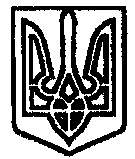 